Surface Water Source and AbstractionNegative Impact/s: Spring Water SourceNegative Impact/s: Rainwater Collection and StorageNegative Impact/s: Groundwater AbstractionNegative Impact/s: PIPINGNegative Impact/s: Water Storage Tank/ReservoirNegative Impact/s: Distribution Points/StandpipesNegative Impact/s: User/HouseholdNegative Impact/s: SanitationNegative Impact/s: Bacterial Contamination Chemical Contamination Aesthetic (Taste/Colour which prevents consumption) Lack of Water Availability 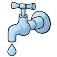 Event / CauseEvent / CauseEvent / CauseEvent / CauseRisk Factor/sCurrent Control Measure/sRiskImprovement/sBacteria enters water supplyBacteria enters water supplyBacteria enters water supplyBacteria enters water supplyToilets upstream/within 30mHuman houses upstreamAnimal access to sourceFarming activities nearbySource inlet area is dirty/pollutedBathing/Laundry performed at sourceOther (Please list)Fencing around sourceAppropriate screening and filter on source infrastructureHousehold water treatment and storage (HWTS)Other (Please list)High(Action Needed Now)Medium(Upgrades Needed)Low(No Action Required)Move toilet/sMove source inletInstall screen and filtrationClean source areaBuild fence around sourcePrevent human activities at sourceOther (Please list)Toilets upstream/within 30mHuman houses upstreamAnimal access to sourceFarming activities nearbySource inlet area is dirty/pollutedBathing/Laundry performed at sourceOther (Please list)Fencing around sourceAppropriate screening and filter on source infrastructureHousehold water treatment and storage (HWTS)Other (Please list)High(Action Needed Now)Medium(Upgrades Needed)Low(No Action Required)Move toilet/sMove source inletInstall screen and filtrationClean source areaBuild fence around sourcePrevent human activities at sourceOther (Please list)Chemicals enter water supplyChemicals enter water supplyChemicals enter water supplyChemicals enter water supplyUse of pesticides in areaWaste water discharge in areaAlgae present at sourceMining in areaNaturally occurring high levelsOther (Please list)Appropriate water treatmentWaste water discharges are managedOther (Please list)HighMediumLowMove sourceRemove chemical source/sInstall treatmentOther (Please list)Use of pesticides in areaWaste water discharge in areaAlgae present at sourceMining in areaNaturally occurring high levelsOther (Please list)Appropriate water treatmentWaste water discharges are managedOther (Please list)HighMediumLowMove sourceRemove chemical source/sInstall treatmentOther (Please list)Dirt/Debris in water supplyLandslideSubsidenceDirt/Debris in water supplyLandslideSubsidenceDirt/Debris in water supplyLandslideSubsidenceDirt/Debris in water supplyLandslideSubsidenceSoil erosion at sourceIntake located at bottom of slope or gullyUnconsolidated soil on surrounding slopesDeforestation in areaSurface run-off into sourceOther (Please list)Filter at source outletStorage/settlement tanksTerraces for soil on gradientVegetation on gradientRunoff divertedGully rehabilitationProtective structure around inlet/ concrete abstraction structureOther (Please list)HighMediumLowMove sourceInstall filterInstall storage/settlementUpgrade abstraction to concrete structureBuild protective structureManage soil on slopesOther (Please list)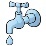 Soil erosion at sourceIntake located at bottom of slope or gullyUnconsolidated soil on surrounding slopesDeforestation in areaSurface run-off into sourceOther (Please list)Filter at source outletStorage/settlement tanksTerraces for soil on gradientVegetation on gradientRunoff divertedGully rehabilitationProtective structure around inlet/ concrete abstraction structureOther (Please list)HighMediumLowMove sourceInstall filterInstall storage/settlementUpgrade abstraction to concrete structureBuild protective structureManage soil on slopesOther (Please list)Uncontrolled supplyDroughtUncontrolled supplyDroughtUncontrolled supplyDroughtUncontrolled supplyDroughtVariation in source water level/sLeaks in abstraction structureOther (Please list)Minimum head device (Dam)Overflow installedOther (Please list)HighMediumLowInstall damInstall overflowRepair structureOther (Please list)Variation in source water level/sLeaks in abstraction structureOther (Please list)Minimum head device (Dam)Overflow installedOther (Please list)HighMediumLowInstall damInstall overflowRepair structureOther (Please list)Flooding of intake area (fresh water)Damage from floodingFlooding of intake area (fresh water)Damage from floodingFlooding of intake area (fresh water)Damage from floodingFlooding of intake area (fresh water)Damage from floodingLocated in flood areaLocated at bottom of slope or inside river bendLow permeability soil in surrounding areaDeforestation in areaOther (Please list)Surrounding vegetationConcrete structureOverflow/DrainageRunoff water divertedInlet located at side of riverHWTS preparedOther (Please list)HighMediumLowMove sourceUpgrade structure (concrete)Install overflow/drainageDig diversion trench/esOther (Please list)Located in flood areaLocated at bottom of slope or inside river bendLow permeability soil in surrounding areaDeforestation in areaOther (Please list)Surrounding vegetationConcrete structureOverflow/DrainageRunoff water divertedInlet located at side of riverHWTS preparedOther (Please list)HighMediumLowMove sourceUpgrade structure (concrete)Install overflow/drainageDig diversion trench/esOther (Please list)Storm damage to intake structureStorm damage to intake structureStorm damage to intake structureStorm damage to intake structureExposed locationDebris loose in areaOther (Please list)Protection from forest/ other structureConcrete structureOther (Please list)HighMediumLowUpgrade structure (concrete)Install protective structure/sOther (Please list)Exposed locationDebris loose in areaOther (Please list)Protection from forest/ other structureConcrete structureOther (Please list)HighMediumLowUpgrade structure (concrete)Install protective structure/sOther (Please list)Tsunami/ King TideTsunami/ King TideTsunami/ King TideTsunami/ King TideLocated near shorelineOther (Please list)Concrete structureMangrove protectionCoral reef protectionOther (Please list)HighMediumLowMove sourceUpgrade structure (concrete)Other (Please list)Located near shorelineOther (Please list)Concrete structureMangrove protectionCoral reef protectionOther (Please list)HighMediumLowMove sourceUpgrade structure (concrete)Other (Please list)EarthquakeEarthquakeEarthquakeEarthquakeLocated in earthquake areaOther (Please list)Suitable Materials (e.g. Ferro cement)Other (Please list)HighMediumLowUpgrade structureMove sourceOther (Please list)Located in earthquake areaOther (Please list)Suitable Materials (e.g. Ferro cement)Other (Please list)HighMediumLowUpgrade structureMove sourceOther (Please list)(Circle below as appropriate)(Circle below as appropriate)(Circle below as appropriate)(Circle below as appropriate)HighMediumLowHighMediumLow(Circle below as appropriate)(Circle below as appropriate)(Circle below as appropriate)(Circle below as appropriate)HighMediumLowHighMediumLow(Circle below as appropriate)(Circle below as appropriate)(Circle below as appropriate)(Circle below as appropriate)HighMediumLowHighMediumLowBacterial Contamination Chemical Contamination Aesthetic (Taste/Colour which prevents consumption) Lack of Water Availability Event / CauseEvent / CauseEvent / CauseEvent / CauseRisk Factor/sCurrent Control Measure/sRiskImprovement/sBacteria enters water supplyBacteria enters water supplyBacteria enters water supplyBacteria enters water supplyToilets upstream/within 30mAnimals access to sourceFarming activities nearbySurface water can flow into sourceSilt/soil/dirt near sourceIF SPRING IS COVERED:Spring box (including cover, air vent and overflow) is dirtySilt/soil/dirt inside sourceOther (Please list)Clean and well-maintained spring box and coverFencing around sourceOverflow to drainage area outside fencingDiversion ditchAppropriate screen and filter on source outletOther (Please list)High(Action Needed Now)Medium(Upgrades Needed)Low(No Action Required)Move toilet/sBuild fenceBuild spring box (inclusive of cover, meshed air vent and overflow)Clean spring box and coverDig diversion ditchInstall screen and filter on outlet pipeOther (Please list)Toilets upstream/within 30mAnimals access to sourceFarming activities nearbySurface water can flow into sourceSilt/soil/dirt near sourceIF SPRING IS COVERED:Spring box (including cover, air vent and overflow) is dirtySilt/soil/dirt inside sourceOther (Please list)Clean and well-maintained spring box and coverFencing around sourceOverflow to drainage area outside fencingDiversion ditchAppropriate screen and filter on source outletOther (Please list)High(Action Needed Now)Medium(Upgrades Needed)Low(No Action Required)Move toilet/sBuild fenceBuild spring box (inclusive of cover, meshed air vent and overflow)Clean spring box and coverDig diversion ditchInstall screen and filter on outlet pipeOther (Please list)Chemicals enter water supplyChemicals enter water supplyChemicals enter water supplyChemicals enter water supplyUse of pesticides in areaWaste water discharge in areaAlgae present at sourceMining in areaNaturally occurring high levelsOther (Please list)Appropriate water treatmentWaste water discharges are managedOther (Please list)HighMediumLowMove sourceRemove chemical source/sInstall treatmentOther (Please list)Use of pesticides in areaWaste water discharge in areaAlgae present at sourceMining in areaNaturally occurring high levelsOther (Please list)Appropriate water treatmentWaste water discharges are managedOther (Please list)HighMediumLowMove sourceRemove chemical source/sInstall treatmentOther (Please list)Dirt/Debris in water supplyLandslidesSubsidenceDirt/Debris in water supplyLandslidesSubsidenceDirt/Debris in water supplyLandslidesSubsidenceDirt/Debris in water supplyLandslidesSubsidenceSoil erosion at sourceIntake located at bottom of slope or gullyUnconsolidated soil on surrounding slopesDeforestation in areaSurface run-off into sourceOther (Please list)Spring Box covering sourceFilter at source outletStorage/settlement tanksTerraces for soil on gradientVegetation on gradientRunoff divertedGully rehabilitationSpring box flush valveOther (Please list)HighMediumLowMove sourceInstall filterInstall storage/settlementBuild spring boxBuild protective structure around spring boxManage soil on slopesOther (Please list)Soil erosion at sourceIntake located at bottom of slope or gullyUnconsolidated soil on surrounding slopesDeforestation in areaSurface run-off into sourceOther (Please list)Spring Box covering sourceFilter at source outletStorage/settlement tanksTerraces for soil on gradientVegetation on gradientRunoff divertedGully rehabilitationSpring box flush valveOther (Please list)HighMediumLowMove sourceInstall filterInstall storage/settlementBuild spring boxBuild protective structure around spring boxManage soil on slopesOther (Please list)Uncontrolled supplyDroughtUncontrolled supplyDroughtUncontrolled supplyDroughtUncontrolled supplyDroughtVariation in source water level/sLeaks in spring box structureOther (Please list)Minimum head device in spring box structureOverflow installed in spring boxOther (Please list)HighMediumLowInstall min head deviceInstall overflowRepair spring boxOther (Please list)Variation in source water level/sLeaks in spring box structureOther (Please list)Minimum head device in spring box structureOverflow installed in spring boxOther (Please list)HighMediumLowInstall min head deviceInstall overflowRepair spring boxOther (Please list)Flooding of intake area (fresh water)Damage from floodingFlooding of intake area (fresh water)Damage from floodingFlooding of intake area (fresh water)Damage from floodingFlooding of intake area (fresh water)Damage from floodingLocated in flood areaLocated at bottom of slope/near river bankLow permeability soil in surrounding areaDeforestation in areaOther (Please list)Surrounding vegetationSpring box (concrete and with strong foundation structure)Overflow/DrainageRunoff water divertedSealed coverHWTS preparedOther (Please list)HighMediumLowMove sourceBuild/adapt spring boxInstall overflow/drainageDig diversion trench/esInstall sealed coverOther (Please list)Located in flood areaLocated at bottom of slope/near river bankLow permeability soil in surrounding areaDeforestation in areaOther (Please list)Surrounding vegetationSpring box (concrete and with strong foundation structure)Overflow/DrainageRunoff water divertedSealed coverHWTS preparedOther (Please list)HighMediumLowMove sourceBuild/adapt spring boxInstall overflow/drainageDig diversion trench/esInstall sealed coverOther (Please list)Storm damage to spring structureStorm damage to spring structureStorm damage to spring structureStorm damage to spring structureExposed locationDebris loose/overhangingOther (Please list)Protection from forest/ other structureConcrete spring boxOther (Please list)HighMediumLowUpgrade spring boxInstall protective structure/sOther (Please list)Exposed locationDebris loose/overhangingOther (Please list)Protection from forest/ other structureConcrete spring boxOther (Please list)HighMediumLowUpgrade spring boxInstall protective structure/sOther (Please list)Tsunami/ King TideTsunami/ King TideTsunami/ King TideTsunami/ King TideLocated near shorelineOther (Please list)Spring boxSealed coverMangrove protectionCoral reef protectionOther (Please list)HighMediumLowMove sourceUpgrade spring boxOther (Please list)Located near shorelineOther (Please list)Spring boxSealed coverMangrove protectionCoral reef protectionOther (Please list)HighMediumLowMove sourceUpgrade spring boxOther (Please list)EarthquakeEarthquakeEarthquakeEarthquakeLocated in earthquake areaOther (Please list)Suitable Materials (e.g. Ferro cement)Other (Please list)HighMediumLowUpgrade spring boxMove sourceOther (Please list)Located in earthquake areaOther (Please list)Suitable Materials (e.g. Ferro cement)Other (Please list)HighMediumLowUpgrade spring boxMove sourceOther (Please list)(Circle below as appropriate)(Circle below as appropriate)(Circle below as appropriate)(Circle below as appropriate)HighMediumLowHighMediumLow(Circle below as appropriate)(Circle below as appropriate)(Circle below as appropriate)(Circle below as appropriate)HighMediumLowHighMediumLowBacterial Contamination Chemical Contamination Aesthetic (Taste/Colour which prevents consumption) Lack of Water Availability Event / CauseEvent / CauseEvent / CauseEvent / CauseRisk Factor/sCurrent Control Measure/sRiskImprovement/sBacteria enters water supplyDirt/Debris enters water supplyBacteria enters water supplyDirt/Debris enters water supplyBacteria enters water supplyDirt/Debris enters water supplyBacteria enters water supplyDirt/Debris enters water supplyRoof is dirtyGutters are dirtyTank is dirtyOpen access to tankTank is crackedTap is leakingAnimals can access water collection areaWater collection area is dirty/ standing waterPollution (e.g. trees, Excreta etc.) near systemCollection bucket dirtyOther (Please list)Tank cover in placeTank inlet has mesh/sieveFirst flush filterAll openings have screensCollection area is fencedOverflow pipe leads to drainage point outside collection areaOther (Please list)High(Action Needed Now)Medium(Upgrades Needed)Low(No Action Required)                                                       NoClean roof/guttersClean tankInstall covers on tankInstall inlet mesh/sieveInstall first flush filterRepair cracksRepair/replace tapAdd drainage/clean collection areaRemove pollution from collection areaBuild fence around collection areaOther (Please list)Roof is dirtyGutters are dirtyTank is dirtyOpen access to tankTank is crackedTap is leakingAnimals can access water collection areaWater collection area is dirty/ standing waterPollution (e.g. trees, Excreta etc.) near systemCollection bucket dirtyOther (Please list)Tank cover in placeTank inlet has mesh/sieveFirst flush filterAll openings have screensCollection area is fencedOverflow pipe leads to drainage point outside collection areaOther (Please list)High(Action Needed Now)Medium(Upgrades Needed)Low(No Action Required)                                                       NoClean roof/guttersClean tankInstall covers on tankInstall inlet mesh/sieveInstall first flush filterRepair cracksRepair/replace tapAdd drainage/clean collection areaRemove pollution from collection areaBuild fence around collection areaOther (Please list)Chemicals enter water supplyChemicals enter water supplyChemicals enter water supplyChemicals enter water supplyRoof is corroded/rustOther (Please list)Appropriate water treatmentOther (Please list)HighMediumLowInstall FilterRepair/replace/paint roofOther (Please list)Roof is corroded/rustOther (Please list)Appropriate water treatmentOther (Please list)HighMediumLowInstall FilterRepair/replace/paint roofOther (Please list)Loss of rainwater captureDroughtLoss of rainwater captureDroughtLoss of rainwater captureDroughtLoss of rainwater captureDroughtDry periods > 3 monthsHoles in roofDamaged gutteringDamaged piping from gutter to collection tankOther (Please list)Inclined roofing in good conditionGuttering covers the length of the roof on all available sidesGuttering is closed at both endsCorrosion resistant roofing and gutter materials (e.g. PVC)Other (Please list)HighMediumLowReplace/repair roofReplace/repair guttersReplace/repair downpipeOther (Please list)Dry periods > 3 monthsHoles in roofDamaged gutteringDamaged piping from gutter to collection tankOther (Please list)Inclined roofing in good conditionGuttering covers the length of the roof on all available sidesGuttering is closed at both endsCorrosion resistant roofing and gutter materials (e.g. PVC)Other (Please list)HighMediumLowReplace/repair roofReplace/repair guttersReplace/repair downpipeOther (Please list)Flooding of collection tank (Fresh Water)Flooding of collection tank (Fresh Water)Flooding of collection tank (Fresh Water)Flooding of collection tank (Fresh Water)Located in flood areaLocated at bottom of slope/near river bankLow permeability soil in surrounding areaDeforestation in areaOpen access to tankOther (Please list)Surrounding vegetationSealed tankOverflow/DrainageRunoff water divertedConcrete foundationRaised above flood levelTank is anchored to foundationHWTS preparedOther (Please list)HighMediumLowMove tankBuild/raise foundationInstall overflow/drainageDig diversion trench/esAnchor structureSeal tankOther (Please list)Located in flood areaLocated at bottom of slope/near river bankLow permeability soil in surrounding areaDeforestation in areaOpen access to tankOther (Please list)Surrounding vegetationSealed tankOverflow/DrainageRunoff water divertedConcrete foundationRaised above flood levelTank is anchored to foundationHWTS preparedOther (Please list)HighMediumLowMove tankBuild/raise foundationInstall overflow/drainageDig diversion trench/esAnchor structureSeal tankOther (Please list)Storm DamageStorm DamageStorm DamageStorm DamageExposed locationDebris loose/overhangingOther (Please list)Protection from forest/ other structureConcrete foundationTank anchoredGutters secured/removableRoofing securedOther (Please list)HighMediumLowBuild/adapt foundationAnchor tankSecure guttersSecure roofingOther (Please list)Exposed locationDebris loose/overhangingOther (Please list)Protection from forest/ other structureConcrete foundationTank anchoredGutters secured/removableRoofing securedOther (Please list)HighMediumLowBuild/adapt foundationAnchor tankSecure guttersSecure roofingOther (Please list)Landslide/ SubsidenceLandslide/ SubsidenceLandslide/ SubsidenceLandslide/ SubsidenceTank located at bottom of slope or gullyUnconsolidated soil on surrounding slopesDeforestation in areaTree roots growing near tank foundationsOther (Please list)Concrete foundationTank anchoredTerraces for soil on gradientVegetation on gradientGully rehabilitationSealed tankOther (Please list)HighMediumLowMove tankBuild/adapt foundationBuild protective structure around tankManage soil on slopesOther (Please list)Tank located at bottom of slope or gullyUnconsolidated soil on surrounding slopesDeforestation in areaTree roots growing near tank foundationsOther (Please list)Concrete foundationTank anchoredTerraces for soil on gradientVegetation on gradientGully rehabilitationSealed tankOther (Please list)HighMediumLowMove tankBuild/adapt foundationBuild protective structure around tankManage soil on slopesOther (Please list)Tsunami/ King TideTsunami/ King TideTsunami/ King TideTsunami/ King TideLocated near shorelineOther (Please list)Concrete foundationSealed tankMangrove protectionCoral reef protectionOther (Please list)HighMediumLowMove tankBuild/adapt foundationSeal tankOther (Please list)Located near shorelineOther (Please list)Concrete foundationSealed tankMangrove protectionCoral reef protectionOther (Please list)HighMediumLowMove tankBuild/adapt foundationSeal tankOther (Please list)EarthquakeEarthquakeEarthquakeEarthquakeLocated in earthquake areaOther (Please list)Concrete foundationTank is anchoredSuitable Materials (e.g. Ferro cement)Other (Please list)HighMediumLowBuild/adapt foundationAnchor tankMove tankOther (Please list)Located in earthquake areaOther (Please list)Concrete foundationTank is anchoredSuitable Materials (e.g. Ferro cement)Other (Please list)HighMediumLowBuild/adapt foundationAnchor tankMove tankOther (Please list)(Circle below as appropriate)(Circle below as appropriate)(Circle below as appropriate)(Circle below as appropriate)HighMediumLowHighMediumLowBacterial Contamination Chemical Contamination Aesthetic (Taste/Colour which prevents consumption) Lack of Water Availability Event / CauseEvent / CauseEvent / CauseEvent / CauseRisk Factor/sCurrent Control Measure/sRiskImprovement/sBacteria enters water supplyDirt/Debris enters water supplyBacteria enters water supplyDirt/Debris enters water supplyBacteria enters water supplyDirt/Debris enters water supplyBacteria enters water supplyDirt/Debris enters water supplyToilet within 10m of wellToilets above well heightOther pollution source/s within 10m of well e.g. rubbishStanding water within 2m of wellBroken drainage channelSurface water can enter wellCracks in concrete wallCollection bucket dirtyOther (Please list)Fence around wellWell is sealed to 3m depth with lining extended above groundDrainage channel installed and delivered to area outside of fencingWell head/apron is concrete and cleanSanitary seal between well shaft and apronOpen well is coveredOther (Please list)High(Action Needed Now)Medium(Upgrades Needed)Low(No Action Required)Move toiletsBuild fence around wellRepair/Install concreteLine well to 3m depthRepair/upgrade well apronClean well areaRemove pollutionCover wellOther (Please list)Toilet within 10m of wellToilets above well heightOther pollution source/s within 10m of well e.g. rubbishStanding water within 2m of wellBroken drainage channelSurface water can enter wellCracks in concrete wallCollection bucket dirtyOther (Please list)Fence around wellWell is sealed to 3m depth with lining extended above groundDrainage channel installed and delivered to area outside of fencingWell head/apron is concrete and cleanSanitary seal between well shaft and apronOpen well is coveredOther (Please list)High(Action Needed Now)Medium(Upgrades Needed)Low(No Action Required)Move toiletsBuild fence around wellRepair/Install concreteLine well to 3m depthRepair/upgrade well apronClean well areaRemove pollutionCover wellOther (Please list)Chemicals enter water supplyChemicals enter water supplyChemicals enter water supplyChemicals enter water supplyUse of pesticides in areaWaste water discharge in areaMining in areaNaturally occurring high levelsOther (Please list)Appropriate water treatmentWaste water discharges are managedOther (Please list)HighMediumLowMove sourceRemove chemical source/sInstall treatmentOther (Please list)Use of pesticides in areaWaste water discharge in areaMining in areaNaturally occurring high levelsOther (Please list)Appropriate water treatmentWaste water discharges are managedOther (Please list)HighMediumLowMove sourceRemove chemical source/sInstall treatmentOther (Please list)Low level of supply/ DroughtLow level of supply/ DroughtLow level of supply/ DroughtLow level of supply/ DroughtDry periods > 3 monthsLow yield wellSealed lining does not allow water ingressOther (Please list)Correct well liningSuitable lifting mechanismWater levels monitoredAdequate depthOther (Please list)HighMediumLowReplace/repair liningStart water level monitoringExtend well depthImprove lifting mechanismOther (Please list)Dry periods > 3 monthsLow yield wellSealed lining does not allow water ingressOther (Please list)Correct well liningSuitable lifting mechanismWater levels monitoredAdequate depthOther (Please list)HighMediumLowReplace/repair liningStart water level monitoringExtend well depthImprove lifting mechanismOther (Please list)Flooding (Fresh Water)Flooding (Fresh Water)Flooding (Fresh Water)Flooding (Fresh Water)Located in flood areaLocated at bottom of slope/near river bankLow permeability soil in surrounding areaDeforestation in areaOpen access to wellOther (Please list)Surrounding vegetationSanitary seals on wellWatertight well casingAdequate drainageRunoff water divertedWellhead raised/ on moundHWTS preparedOther (Please list)HighMediumLowMove sourceCover open wellProtect/Seal wellheadInstall drainageDig diversion trenchRaise height wellheadOther (Please list)Located in flood areaLocated at bottom of slope/near river bankLow permeability soil in surrounding areaDeforestation in areaOpen access to wellOther (Please list)Surrounding vegetationSanitary seals on wellWatertight well casingAdequate drainageRunoff water divertedWellhead raised/ on moundHWTS preparedOther (Please list)HighMediumLowMove sourceCover open wellProtect/Seal wellheadInstall drainageDig diversion trenchRaise height wellheadOther (Please list)Storm DamageStorm DamageStorm DamageStorm DamageExposed locationDebris loose/overhangingOpen access to wellOther (Please list)Protection from forest/ other structureConcrete wellhead structureSecured coverOther (Please list)HighMediumLowBuild/adapt wellheadSecure coverOther (Please list)Exposed locationDebris loose/overhangingOpen access to wellOther (Please list)Protection from forest/ other structureConcrete wellhead structureSecured coverOther (Please list)HighMediumLowBuild/adapt wellheadSecure coverOther (Please list)Landslide/ SubsidenceLandslide/ SubsidenceLandslide/ SubsidenceLandslide/ SubsidenceTank located at bottom of slope or gullyUnconsolidated soil on surrounding slopesDeforestation in areaTree roots growing near well foundationsOpen access to wellOther (Please list)Concrete wellhead structureSealed wellheadTerraces for soil on gradientVegetation on gradientGully rehabilitationOther (Please list)HighMediumLowMove sourceBuild/adapt foundationBuild protective structure around tankManage soil on slopesCover/seal wellOther (Please list)Tank located at bottom of slope or gullyUnconsolidated soil on surrounding slopesDeforestation in areaTree roots growing near well foundationsOpen access to wellOther (Please list)Concrete wellhead structureSealed wellheadTerraces for soil on gradientVegetation on gradientGully rehabilitationOther (Please list)HighMediumLowMove sourceBuild/adapt foundationBuild protective structure around tankManage soil on slopesCover/seal wellOther (Please list)Tsunami/ King Tide/ Saline intrusionTsunami/ King Tide/ Saline intrusionTsunami/ King Tide/ Saline intrusionTsunami/ King Tide/ Saline intrusionLocated near shorelineOn unmanaged aquiferOpen access to wellOther (Please list)Concrete wellheadSealed wellheadMangrove protectionCoral reef protectionDeepened well >30mManaged aquifer rechargeOther (Please list)HighMediumLowMove sourceBuild/adapt wellheadCover/seal wellDeepen wellOther (Please list)Located near shorelineOn unmanaged aquiferOpen access to wellOther (Please list)Concrete wellheadSealed wellheadMangrove protectionCoral reef protectionDeepened well >30mManaged aquifer rechargeOther (Please list)HighMediumLowMove sourceBuild/adapt wellheadCover/seal wellDeepen wellOther (Please list)EarthquakeEarthquakeEarthquakeEarthquakeLocated in earthquake areaOpen access to wellOther (Please list)Concrete wellheadCovered wellSuitable Materials (e.g. Ferro cement)Other (Please list)HighMediumLowBuild/adapt wellheadCover wellMove sourceOther (Please list)Located in earthquake areaOpen access to wellOther (Please list)Concrete wellheadCovered wellSuitable Materials (e.g. Ferro cement)Other (Please list)HighMediumLowBuild/adapt wellheadCover wellMove sourceOther (Please list)(Circle below as appropriate)(Circle below as appropriate)(Circle below as appropriate)(Circle below as appropriate)HighMediumLowHighMediumLowBacterial Contamination Chemical Contamination Aesthetic (Taste/Colour which prevents consumption) Lack of Water Availability Event / CauseEvent / CauseEvent / CauseEvent / CauseRisk Factor/sCurrent Control Measure/sRiskImprovement/sPiping is broken / leak developsBacteria into supplyChemicals into supplyPiping is broken / leak developsBacteria into supplyChemicals into supplyPiping is broken / leak developsBacteria into supplyChemicals into supplyPiping is broken / leak developsBacteria into supplyChemicals into supplyPollution near pipingOld pipe/corrodedPiping is exposedMore than 50m head loss without breaking pressureOther (Please list)Pressure rated plastic pipingPiping buried in trenchIsolation joints in intervalsBreak pressure pointsOther (Please list)HighMediumLowReplace/repair pipingBury exposed pipingInstall isolation pointsInstall break pressure pointsOther (Please list)Pollution near pipingOld pipe/corrodedPiping is exposedMore than 50m head loss without breaking pressureOther (Please list)Pressure rated plastic pipingPiping buried in trenchIsolation joints in intervalsBreak pressure pointsOther (Please list)HighMediumLowReplace/repair pipingBury exposed pipingInstall isolation pointsInstall break pressure pointsOther (Please list)Piping becomes blockedPiping becomes blockedPiping becomes blockedPiping becomes blockedWater source is unscreenedPiping lengths >1kmPiping goes through multiple gradientsOther (Please list)Water source/ pipe inlet is screened or meshedAir release valves on piping lengths >1kmBreak pressure pointsOther (Please list)HighMediumLowInstall screens/meshInstall air release valvesInstall break pressure pointsOther (Please list)Water source is unscreenedPiping lengths >1kmPiping goes through multiple gradientsOther (Please list)Water source/ pipe inlet is screened or meshedAir release valves on piping lengths >1kmBreak pressure pointsOther (Please list)HighMediumLowInstall screens/meshInstall air release valvesInstall break pressure pointsOther (Please list)Flooding (Fresh Water)Flooding (Fresh Water)Flooding (Fresh Water)Flooding (Fresh Water)Located in flood areaLocated at bottom of slope/near river bankLow permeability soil in surrounding areaDeforestation in areaOther (Please list)Surrounding vegetation along pipe trackPiping is buried/anchoredPressure rated plastic piping in good conditionRunoff water diverted from pipe trackPiping is raised above flood levelOther (Please list)HighMediumLowMove/raise pipingBury/anchor pipingUpgrade pipe materialInstall runoff drainageDig diversion trenchOther (Please list)Located in flood areaLocated at bottom of slope/near river bankLow permeability soil in surrounding areaDeforestation in areaOther (Please list)Surrounding vegetation along pipe trackPiping is buried/anchoredPressure rated plastic piping in good conditionRunoff water diverted from pipe trackPiping is raised above flood levelOther (Please list)HighMediumLowMove/raise pipingBury/anchor pipingUpgrade pipe materialInstall runoff drainageDig diversion trenchOther (Please list)Storm DamageStorm DamageStorm DamageStorm DamageExposed locationDebris loose/overhangingPipe is hanging loosely or openly exposedOther (Please list)Protection from forest/ other structurePiping is buried/anchoredPressure rated piping in good conditionOther (Please list)HighMediumLowMove pipingBuild protective structureBury/Anchor pipingUpgrade pipe materialOther (Please list)Exposed locationDebris loose/overhangingPipe is hanging loosely or openly exposedOther (Please list)Protection from forest/ other structurePiping is buried/anchoredPressure rated piping in good conditionOther (Please list)HighMediumLowMove pipingBuild protective structureBury/Anchor pipingUpgrade pipe materialOther (Please list)Landslide/ SubsidenceLandslide/ SubsidenceLandslide/ SubsidenceLandslide/ SubsidencePipe located at bottom of slope or gullyUnconsolidated soil on surrounding slopesDeforestation in areaPiping is exposedOther (Please list)Protection from forest/ other structurePiping is buried/anchoredPressure rated piping in good conditionTerraces for soil on gradientVegetation on gradientGully rehabilitationOther (Please list)HighMediumLowMove pipingBuild protective structure over pipeBury/Anchor pipingUpgrade pipe materialManage soil on slopesOther (Please list)Pipe located at bottom of slope or gullyUnconsolidated soil on surrounding slopesDeforestation in areaPiping is exposedOther (Please list)Protection from forest/ other structurePiping is buried/anchoredPressure rated piping in good conditionTerraces for soil on gradientVegetation on gradientGully rehabilitationOther (Please list)HighMediumLowMove pipingBuild protective structure over pipeBury/Anchor pipingUpgrade pipe materialManage soil on slopesOther (Please list)Tsunami/ King Tide/ Saline IntrusionTsunami/ King Tide/ Saline IntrusionTsunami/ King Tide/ Saline IntrusionTsunami/ King Tide/ Saline IntrusionLocated near shorelinePiping is exposedLeak/s in pipeOther (Please list)Piping is buried/anchoredPressure rated piping in good conditionMangrove protectionCoral reef protectionOther (Please list)HighMediumLowMove pipingBury/Anchor pipingUpgrade pipe materialOther (Please list)Located near shorelinePiping is exposedLeak/s in pipeOther (Please list)Piping is buried/anchoredPressure rated piping in good conditionMangrove protectionCoral reef protectionOther (Please list)HighMediumLowMove pipingBury/Anchor pipingUpgrade pipe materialOther (Please list)EarthquakeEarthquakeEarthquakeEarthquakeLocated in earthquake areaPiping is exposedOld/corroded/non flexible pipe materialOther (Please list)Piping is buried/anchoredPressure rated piping in good conditionSuitable Materials (e.g. Flexible plastic piping PVC)Other (Please list)HighMediumLowMove pipingBury/Anchor pipingUpgrade pipe materialOther (Please list)Located in earthquake areaPiping is exposedOld/corroded/non flexible pipe materialOther (Please list)Piping is buried/anchoredPressure rated piping in good conditionSuitable Materials (e.g. Flexible plastic piping PVC)Other (Please list)HighMediumLowMove pipingBury/Anchor pipingUpgrade pipe materialOther (Please list)(Circle below as appropriate)(Circle below as appropriate)(Circle below as appropriate)(Circle below as appropriate)HighMediumLowHighMediumLow(Circle below as appropriate)(Circle below as appropriate)(Circle below as appropriate)(Circle below as appropriate)HighMediumLowHighMediumLowBacterial Contamination Chemical Contamination Aesthetic (Taste/Colour which prevents consumption) Lack of Water Availability Event / CauseEvent / CauseEvent / CauseEvent / CauseRisk Factor/sCurrent Control Measure/sRiskImprovement/sBacteria enters water supplyDirt/Debris enters water supplyUncontrolled flow (Low level / High pressure)Bacteria enters water supplyDirt/Debris enters water supplyUncontrolled flow (Low level / High pressure)Bacteria enters water supplyDirt/Debris enters water supplyUncontrolled flow (Low level / High pressure)Bacteria enters water supplyDirt/Debris enters water supplyUncontrolled flow (Low level / High pressure)Open access to tankVents/screens are dirtyTank is crackedPipes are leakingDirty inside tankStanding water around tankLeaks in surrounding pipesOther (Please list)Fencing around tankTank cover in placeTank inlet has mesh/sieveTank has air vent (meshed)Overflow pipe (clean) leading to drainage area outside fenceFloat valve controlling flowOther (Please list)High(Action Needed Now)Medium(Upgrades Needed)Low(No Action Required)Build FenceInstall covers on tankInstall inlet mesh/sieveInstall air ventRepair cracksRepair/replace pipesClean tankInstall overflow pipeInstall float valveOther (Please list)Open access to tankVents/screens are dirtyTank is crackedPipes are leakingDirty inside tankStanding water around tankLeaks in surrounding pipesOther (Please list)Fencing around tankTank cover in placeTank inlet has mesh/sieveTank has air vent (meshed)Overflow pipe (clean) leading to drainage area outside fenceFloat valve controlling flowOther (Please list)High(Action Needed Now)Medium(Upgrades Needed)Low(No Action Required)Build FenceInstall covers on tankInstall inlet mesh/sieveInstall air ventRepair cracksRepair/replace pipesClean tankInstall overflow pipeInstall float valveOther (Please list)Flooding (Fresh water)Flooding (Fresh water)Flooding (Fresh water)Flooding (Fresh water)Located in flood areaLocated at bottom of slope/near river bankLow permeability soil in surrounding areaDeforestation in areaSurface water access to tankOther (Please list)Surrounding vegetationSealed tankOverflow/DrainageRunoff water divertedConcrete foundationRaised above flood levelTank is anchored to foundationHWTS preparedOther (Please list)HighMediumLowMove tankBuild/raise foundationInstall overflow/drainageDig diversion trench/esAnchor structureSeal tankOther (Please list)Located in flood areaLocated at bottom of slope/near river bankLow permeability soil in surrounding areaDeforestation in areaSurface water access to tankOther (Please list)Surrounding vegetationSealed tankOverflow/DrainageRunoff water divertedConcrete foundationRaised above flood levelTank is anchored to foundationHWTS preparedOther (Please list)HighMediumLowMove tankBuild/raise foundationInstall overflow/drainageDig diversion trench/esAnchor structureSeal tankOther (Please list)Storm damageStorm damageStorm damageStorm damageExposed locationDebris loose/overhangingOther (Please list)Protection from forest/ other structureConcrete foundationTank anchoredPiping is secured to tankCovers are securedOther (Please list)HighMediumLowMove tank to protected areaBuild/adapt foundationAnchor tankSecure pipingSecure coversOther (Please list)Exposed locationDebris loose/overhangingOther (Please list)Protection from forest/ other structureConcrete foundationTank anchoredPiping is secured to tankCovers are securedOther (Please list)HighMediumLowMove tank to protected areaBuild/adapt foundationAnchor tankSecure pipingSecure coversOther (Please list)Landslide/ SubsidenceLandslide/ SubsidenceLandslide/ SubsidenceLandslide/ SubsidenceTank located at bottom of slope or gullyUnconsolidated soil on surrounding slopesDeforestation in areaTree roots growing near tank foundationsOther (Please list)Concrete foundationTank anchoredTerraces for soil on gradientVegetation on gradientGully rehabilitationSealed tankOther (Please list)HighMediumLowMove tankBuild/adapt foundationBuild protective structure around tankManage soil on slopesOther (Please list)Tank located at bottom of slope or gullyUnconsolidated soil on surrounding slopesDeforestation in areaTree roots growing near tank foundationsOther (Please list)Concrete foundationTank anchoredTerraces for soil on gradientVegetation on gradientGully rehabilitationSealed tankOther (Please list)HighMediumLowMove tankBuild/adapt foundationBuild protective structure around tankManage soil on slopesOther (Please list)Tsunami/ Tidal Surge/ Saline IntrusionTsunami/ Tidal Surge/ Saline IntrusionTsunami/ Tidal Surge/ Saline IntrusionTsunami/ Tidal Surge/ Saline IntrusionLocated near shorelineOther (Please list)Concrete foundationSealed tankTank anchoredMangrove protectionCoral reef protectionOther (Please list)HighMediumLowMove tankBuild/adapt foundationSeal tankAnchor tankOther (Please list)Located near shorelineOther (Please list)Concrete foundationSealed tankTank anchoredMangrove protectionCoral reef protectionOther (Please list)HighMediumLowMove tankBuild/adapt foundationSeal tankAnchor tankOther (Please list)EarthquakeEarthquakeEarthquakeEarthquakeLocated in earthquake areaOther (Please list)Concrete foundationTank is anchoredSuitable Materials (e.g. Ferro cement)Other (Please list)HighMediumLowBuild/adapt foundationAnchor tankMove tankOther (Please list)Located in earthquake areaOther (Please list)Concrete foundationTank is anchoredSuitable Materials (e.g. Ferro cement)Other (Please list)HighMediumLowBuild/adapt foundationAnchor tankMove tankOther (Please list)Bacterial Contamination Chemical Contamination Aesthetic (Taste/Colour which prevents consumption) Lack of Water Availability Event / CauseEvent / CauseEvent / CauseEvent / CauseRisk Factor/sAppropriate Control Measure/sRiskImprovement/sBacteria enters water supplyBacteria enters water supplyBacteria enters water supplyBacteria enters water supplyLeaks in surrounding pipesAnimals access to areaStanding water in collection areaRubbish/pollution near tapstandTap stand is crackedTaps are leakingOther (Please list)Fence around stand pipeDrainage channel to area located outside of the fenceClean concrete apron and   tapstandOther (Please list)High(Action Needed Now)Medium(Upgrades Needed)Low(No Action Required)                                                        NoBuild fence/sInstall drainageRepair/replace pipe/sRepair/replace apron and/or tapstand/sRepair/replace tap/sClean collection area/sOther (Please list)Leaks in surrounding pipesAnimals access to areaStanding water in collection areaRubbish/pollution near tapstandTap stand is crackedTaps are leakingOther (Please list)Fence around stand pipeDrainage channel to area located outside of the fenceClean concrete apron and   tapstandOther (Please list)High(Action Needed Now)Medium(Upgrades Needed)Low(No Action Required)                                                        NoBuild fence/sInstall drainageRepair/replace pipe/sRepair/replace apron and/or tapstand/sRepair/replace tap/sClean collection area/sOther (Please list)Chemicals enter water supplyChemicals enter water supplyChemicals enter water supplyChemicals enter water supplyPipes are corrodedOther (Please list)Plastic pipingOther (Please list)HighMediumLow                                                        NoReplace corroded pipe/sOther (Please list)Pipes are corrodedOther (Please list)Plastic pipingOther (Please list)HighMediumLow                                                        NoReplace corroded pipe/sOther (Please list)Uncontrolled flow (Low level / High pressure)Uncontrolled flow (Low level / High pressure)Uncontrolled flow (Low level / High pressure)Uncontrolled flow (Low level / High pressure)More than 100m head loss without breaking pressureLow delivery head <10mSignificant leaks in pipesOther (Please list)Optimised pipe size for head (calculated)Pressure rated piping in good conditionOther (Please list)HighMediumLowReplace pipingRepair pipingOther (Please list)More than 100m head loss without breaking pressureLow delivery head <10mSignificant leaks in pipesOther (Please list)Optimised pipe size for head (calculated)Pressure rated piping in good conditionOther (Please list)HighMediumLowReplace pipingRepair pipingOther (Please list)Flooding (Fresh Water)Flooding (Fresh Water)Flooding (Fresh Water)Flooding (Fresh Water)Located in flood areaLocated at bottom of slope/near river bankLow permeability soil in surrounding areaDeforestation in areaOther (Please list)Surrounding vegetationSealed piping on tapstandAdequate drainageRunoff water divertedTapstand raised/ on moundHWTS preparedOther (Please list)HighMediumLowMove tapstandProtect/Seal tapstandInstall drainage around    tapstandDig diversion trenchRaise height tapstandOther (Please list)Located in flood areaLocated at bottom of slope/near river bankLow permeability soil in surrounding areaDeforestation in areaOther (Please list)Surrounding vegetationSealed piping on tapstandAdequate drainageRunoff water divertedTapstand raised/ on moundHWTS preparedOther (Please list)HighMediumLowMove tapstandProtect/Seal tapstandInstall drainage around    tapstandDig diversion trenchRaise height tapstandOther (Please list)Storm DamageStorm DamageStorm DamageStorm DamageExposed locationDebris loose/overhangingOther (Please list)Protection from forest/ other structureConcrete tapstand and apronOther (Please list)HighMediumLowBuild/adapt tapstandBuild protective structureOther (Please list)Exposed locationDebris loose/overhangingOther (Please list)Protection from forest/ other structureConcrete tapstand and apronOther (Please list)HighMediumLowBuild/adapt tapstandBuild protective structureOther (Please list)Landslide/ SubsidenceLandslide/ SubsidenceLandslide/ SubsidenceLandslide/ SubsidenceTapstand located at bottom of slope or gullyUnconsolidated soil on surrounding slopesDeforestation in areaTree roots growing near tapstand foundationsOther (Please list)Concrete tapstand structureSealed piping on tapstandTerraces for soil on gradientVegetation on gradientGully rehabilitationOther (Please list)HighMediumLowMove tapstandBuild/adapt tapstandBuild protective structure around tapstandManage soil on slopesOther (Please list)Tapstand located at bottom of slope or gullyUnconsolidated soil on surrounding slopesDeforestation in areaTree roots growing near tapstand foundationsOther (Please list)Concrete tapstand structureSealed piping on tapstandTerraces for soil on gradientVegetation on gradientGully rehabilitationOther (Please list)HighMediumLowMove tapstandBuild/adapt tapstandBuild protective structure around tapstandManage soil on slopesOther (Please list)Tsunami/ King TideTsunami/ King TideTsunami/ King TideTsunami/ King TideLocated near shorelineOther (Please list)Concrete tapstandSealed piping on tapstandMangrove protectionCoral reef protectionRaised tapstandOther (Please list)HighMediumLowMove tapstandBuild/adapt tapstandRaise tapstandOther (Please list)Located near shorelineOther (Please list)Concrete tapstandSealed piping on tapstandMangrove protectionCoral reef protectionRaised tapstandOther (Please list)HighMediumLowMove tapstandBuild/adapt tapstandRaise tapstandOther (Please list)EarthquakeEarthquakeEarthquakeEarthquakeLocated in earthquake areaOther (Please list)Concrete tapstandSuitable Materials (e.g. Ferro cement)Other (Please list)HighMediumLowBuild/adapt tapstandOther (Please list)Located in earthquake areaOther (Please list)Concrete tapstandSuitable Materials (e.g. Ferro cement)Other (Please list)HighMediumLowBuild/adapt tapstandOther (Please list)(Circle below as appropriate)(Circle below as appropriate)(Circle below as appropriate)(Circle below as appropriate)HighMediumLowHighMediumLowBacterial Contamination Chemical Contamination Aesthetic (Taste/Colour which prevents consumption) Lack of Water Availability Event / CauseEvent / CauseEvent / CauseEvent / CauseRisk Factor/sAppropriate Control Measure/sRiskImprovement/sBacteria enters water supplyDirt/Debris enters water supplyBacteria enters water supplyDirt/Debris enters water supplyBacteria enters water supplyDirt/Debris enters water supplyBacteria enters water supplyDirt/Debris enters water supplyNon covered storageContainers are dirtyDirty buckets for collectionOther (Please list)Sealed storage containersHWTS availableOther (Please list)High(Action Needed Now)Medium(Upgrades Needed)Low(No Action Required)Obtain sealed storage   containersClean/disinfect storage Containers & bucketsBegin HWTSOther (Please list)Non covered storageContainers are dirtyDirty buckets for collectionOther (Please list)Sealed storage containersHWTS availableOther (Please list)High(Action Needed Now)Medium(Upgrades Needed)Low(No Action Required)Obtain sealed storage   containersClean/disinfect storage Containers & bucketsBegin HWTSOther (Please list)Low level of supplyLow level of supplyLow level of supplyLow level of supplyVariability in water supplyMain water system regularly unavailableOther (Please list)Adequate storage volume at householdOther (Please list)HighMediumLowIncrease storage quantityOther (Please list)Variability in water supplyMain water system regularly unavailableOther (Please list)Adequate storage volume at householdOther (Please list)HighMediumLowIncrease storage quantityOther (Please list)Direct Human Contact 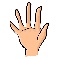 Human exposure via environment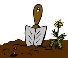 People DON’T use the toilet 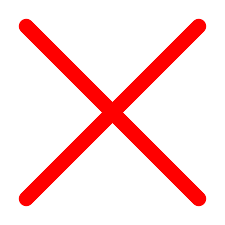 Vector borne contact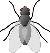 Event / CauseEvent / CauseEvent / CauseEvent / CauseRisk Factor/sAppropriate Control Measure/sRiskImprovement/sHuman contact with faecesHuman contact with faecesHuman contact with faecesHuman contact with faecesBroken/dirty riser or panWooden floorOther (Please list)Concrete/solid floorClean riser and panHandwashing stationOther (Please list)High(Action Needed Now)Medium(Upgrades Needed)Low(No Action Required)Clean/replace riser or panClean floorReplace floor surfaceInstall handwashing stationOther (Please list)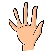 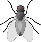 Broken/dirty riser or panWooden floorOther (Please list)Concrete/solid floorClean riser and panHandwashing stationOther (Please list)High(Action Needed Now)Medium(Upgrades Needed)Low(No Action Required)Clean/replace riser or panClean floorReplace floor surfaceInstall handwashing stationOther (Please list)Surrounding environment is contaminated by faeces/sludge/ waste waterSurrounding environment is contaminated by faeces/sludge/ waste waterSurrounding environment is contaminated by faeces/sludge/ waste waterSurrounding environment is contaminated by faeces/sludge/ waste waterShallow pits depthBroken septic tankHigh groundwater tableOther (Please list)Collection pit is adequatelylinedCollection pit has adequatedepthCollection pit has accesscoverSeptic tank has drainagetrench/treatmentOther (Please list)HighMediumLowRebuild toiletLine new toilet pitInstall access coverInstall septic tank drainageOther (Please list)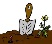 Shallow pits depthBroken septic tankHigh groundwater tableOther (Please list)Collection pit is adequatelylinedCollection pit has adequatedepthCollection pit has accesscoverSeptic tank has drainagetrench/treatmentOther (Please list)HighMediumLowRebuild toiletLine new toilet pitInstall access coverInstall septic tank drainageOther (Please list)People don’t use sanitation facilitiesPeople don’t use sanitation facilitiesPeople don’t use sanitation facilitiesPeople don’t use sanitation facilitiesToilet smellsToilet is hotToilet has lots of fliesOther (Please list)Adequate air ventilationSuperstructure provides privacy and securityOther (Please list)High(Action Needed Now)Medium(Upgrades Needed)Low(No Action Required)Install adequate ventilation to cool and minimise fliesImprove superstructureOther (Please list)Toilet smellsToilet is hotToilet has lots of fliesOther (Please list)Adequate air ventilationSuperstructure provides privacy and securityOther (Please list)High(Action Needed Now)Medium(Upgrades Needed)Low(No Action Required)Install adequate ventilation to cool and minimise fliesImprove superstructureOther (Please list)Flooding (Pits and other waste storage is flooded)Flooding (Pits and other waste storage is flooded)Flooding (Pits and other waste storage is flooded)Flooding (Pits and other waste storage is flooded)Located in flood areaLocated at bottom of slope/near river bankLow permeability soil in surrounding areaDeforestation in areaOther (Please list)Surrounding vegetationSealed piping on toiletAdequate drainageRunoff water divertedToilet raised/ on moundHWTS preparedOther (Please list)HighMediumLowMove toiletProtect/Seal toiletInstall drainage around          toiletDig diversion trenchRaise height toiletOther (Please list)Located in flood areaLocated at bottom of slope/near river bankLow permeability soil in surrounding areaDeforestation in areaOther (Please list)Surrounding vegetationSealed piping on toiletAdequate drainageRunoff water divertedToilet raised/ on moundHWTS preparedOther (Please list)HighMediumLowMove toiletProtect/Seal toiletInstall drainage around          toiletDig diversion trenchRaise height toiletOther (Please list)Storm Damage (Toilet no longer functioning)Storm Damage (Toilet no longer functioning)Storm Damage (Toilet no longer functioning)Storm Damage (Toilet no longer functioning)Exposed locationDebris loose/overhangingOther (Please list)Protection from forest/ other structureConcrete/steel structureOther (Please list)High(Action Needed Now)Medium(Upgrades Needed)Low(No Action Required)Move toiletBuild reinforced structureOther (Please list)Exposed locationDebris loose/overhangingOther (Please list)Protection from forest/ other structureConcrete/steel structureOther (Please list)High(Action Needed Now)Medium(Upgrades Needed)Low(No Action Required)Move toiletBuild reinforced structureOther (Please list)Landslide/ Subsidence (Toilet no longer functioning)Landslide/ Subsidence (Toilet no longer functioning)Landslide/ Subsidence (Toilet no longer functioning)Landslide/ Subsidence (Toilet no longer functioning)Toilet located at bottom of slope or gullyUnconsolidated soil on surrounding slopesDeforestation in areaTree roots growing near toilet foundationsOther (Please list)Concrete structureSealed piping on toiletTerraces for soil on gradientVegetation on gradientGully rehabilitationOther (Please list)HighMediumLowMove toiletBuild/adapt toiletImprove protective structure around toiletManage soil on slopesOther (Please list)Toilet located at bottom of slope or gullyUnconsolidated soil on surrounding slopesDeforestation in areaTree roots growing near toilet foundationsOther (Please list)Concrete structureSealed piping on toiletTerraces for soil on gradientVegetation on gradientGully rehabilitationOther (Please list)HighMediumLowMove toiletBuild/adapt toiletImprove protective structure around toiletManage soil on slopesOther (Please list)Tsunami/ King TideTsunami/ King TideTsunami/ King TideTsunami/ King TideLocated near shorelineOther (Please list)Concrete structureSealed piping on toiletMangrove protectionCoral reef protectionRaised toiletOther (Please list)High(Action Needed Now)Medium(Upgrades Needed)Low(No Action Required)Move toiletBuild/adapt toiletRaise toiletOther (Please list)Located near shorelineOther (Please list)Concrete structureSealed piping on toiletMangrove protectionCoral reef protectionRaised toiletOther (Please list)High(Action Needed Now)Medium(Upgrades Needed)Low(No Action Required)Move toiletBuild/adapt toiletRaise toiletOther (Please list)EarthquakeEarthquakeEarthquakeEarthquakeLocated in earthquake areaOther (Please list)Concrete structureSuitable Materials (e.g. Ferro cement)Other (Please list)HighMediumLowBuild/adapt toiletOther (Please list)Located in earthquake areaOther (Please list)Concrete structureSuitable Materials (e.g. Ferro cement)Other (Please list)HighMediumLowBuild/adapt toiletOther (Please list)